Warszawa, 19 października 2022 r.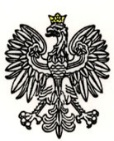 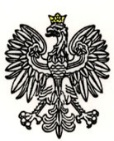 Dotyczy: Postępowanie prowadzone w trybie podstawowym na usługi mycia zewnętrznego oraz odkurzania pojazdów służbowych KSP, nr. ref. WZP-2475/22/138/TWydział Zamówień Publicznych KSP, działając w imieniu Zamawiającego na podstawie art. 286 ust. 1 w zw. z art. 284 ust. 1 i 2 ustawy z dnia 11 września 2019 r. Prawo zamówień publicznych (t.j. Dz. U. 2022, poz. 1710, ze zm.), zwanej dalej „ustawą”, informuje o treści wniosku o wyjaśnienie treści Specyfikacji Warunków Zamówienia (SWZ) złożonego przez Wykonawcę i udzielonej przez Zamawiającego odpowiedzi i zmianie treści SWZ. Pytanie nr 1 (dot. zadania nr 3)„W SWZ dla zadania nr 3 punkt pierwszy mówi: "1) minimum 1 stanowisko do mycia pojazdów o wysokości min. 2,5 m (liczone od powierzchni gruntu)," Nasza myjnia automatyczna dostosowana jest do aut do maksymalnej wysokości 2,38m. Bardzo proszę o informacje zwrotną czy taka wysokość jest wystarczająca dla Państwa.”Odpowiedź na pytanie nr 1 (dot. zadania nr 3):Zamawiający informuje, że dopuszcza posiadanie myjni ze stanowiskiem do mycia pojazdów o wysokości 2,38 m.W związku z odpowiedzią na ww. pytanie, Zamawiający dokonuje zmian SWZ w następującym zakresie:Rozdz. III ust. 7 otrzymuje brzmienie:„W ramach zamówienia Wykonawca zapewni myjnię automatyczną lub ręczną wyposażoną w:W zadaniu nr 1: minimum 1 stanowisko do mycia pojazdów o wysokości min. 3,0 m (liczone od powierzchni gruntu), szerokości min. 2,2 m, pozwalające na wyłączenie górnej szczotki w przypadku myjni automatycznej;W zadaniu nr 2: minimum 1 stanowisko do mycia pojazdów o wysokości min. 3,8 m (liczone od powierzchni gruntu), szerokości min. 2,5 m;W zadaniu nr 3:minimum 1 stanowisko do mycia pojazdów o wysokości min. 2,38 m (liczone od powierzchni gruntu),minimum 1 stanowisko wyposażone w odkurzacz przemysłowy.”Rozdz. V ust. 2 otrzymuje brzmienie:„Zamawiający wymaga wykazania przez Wykonawcę spełnienia warunków określonych w art. 112 ust. 2 ustawy dotyczących zdolności technicznej w nw. zakresie:W zadaniu nr 1: Wykonawca posiada na terenie m. st. Warszawy myjnię automatyczną lub ręczną posiadającą minimum 1 stanowisko do mycia pojazdów o wysokości min. 3,0 m (liczone od powierzchni gruntu), szerokości min. 2,2 m, pozwalające na wyłączenie górnej szczotki w przypadku myjni automatycznej;W zadaniu nr 2: Wykonawca posiada na terenie miasta Piaseczna, w którym siedzibę ma Oddział Prewencji Komendy Stołecznej Policji lub w promieniu nie większym niż 4 km od jej siedziby, myjnię automatyczną lub ręczną posiadającą minimum 1 stanowisko do mycia pojazdów o wysokości min. 3,8 m (liczone od powierzchni gruntu), szerokości min. 2,5 m;W zadaniu nr 3: Wykonawca posiada na terenie miasta lub gminy, w której siedzibę ma Komenda Powiatowa Policji w Nowym Dworze mazowieckim lub w promieniu nie większym niż 4 km od jej siedziby myjnię automatyczną  lub ręczną posiadającą:minimum 1 stanowisko do mycia pojazdów o wysokości min. 2,38 m (liczone od powierzchni gruntu),minimum 1 stanowisko wyposażone w odkurzacz przemysłowy.”Rozdz. XIXc, § 2., ust. 2 otrzymuje brzmienie:„Wykonawca oświadcza, że dysponuje obiektem tj. …………………….(rodzaj myjni, dokładny adres myjni- zgodnie z ofertą Wykonawcy), posiadającą …………… (co najmniej 1 stanowisko do mycia pojazdów o minimalnej wysokość 2,38 m liczonej od powierzchni gruntu oraz wyposażone w odkurzacz przemysłowy o czasie pracy nie krótszym niż 4 minuty  - zgodnie z ofertą Wykonawcy)”Załącznik nr 1c do SWZ oraz załącznik nr 5 do SWZ otrzymuję brzmienie jak w załączeniu do niniejszego pisma.									Podpis na oryginale									\-\Marta GawraczWzór-Załącznik nr 1c do SWZOFERTA WYKONAWCYPełna nazwa Wykonawcy: ___________________________________________________________________1Adres: ______________________________________________________________________________________ 1REGON:______________________________________________________________________________________1Nr telefonu, faksu,  adres e-mail:______________________________________________________________1Przystępując do postępowania o  udzielenie  zamówienia publicznego prowadzonego w trybie przetargu nieograniczonego na usługi mycia zewnętrznego oraz odkurzania pojazdów służbowych KSP nr ref.: WZP-2475/22/138/T w zadaniu nr 3 - mycie zewnętrzne i odkurzanie pojazdów służbowych KPP Nowy Dwór Mazowiecki na terenie Nowego Dworu Mazowieckiego:I. Oferujemy wykonywanie przedmiotu zamówienia opisanego w SWZ i jej załącznikach:II. Oświadczamy że:Usługi mycia zewnętrznego oraz odkurzania wnętrz pojazdów służbowych świadczone będą w obiekcie (myjni) zlokalizowanym w …....................................…................................................1 (podać należy dokładny adres) od poniedziałku do piątku w godzinach ………………..  (min. 8:00 - 20.00)3Oferujemy ………………………………….. (min. 1)4 stanowisko/stanowisk do mycia pojazdów o wysokości min. 2,38 m liczonej od powierzchni gruntu  oraz ……………(co najmniej 1)4 stanowisko/stanowiska do odkurzania wnętrza pojazdów wyposażone w odkurzacz przemysłowy)Jesteśmy/jestem: 5󠄀 mikroprzedsiębiorstwem;󠄀 małym przedsiębiorstwem;󠄀 średnim przedsiębiorstwem;󠄀 jednoosobową działalnością gospodarczą;󠄀 osobą fizyczną nieprowadzącą działalności gospodarczej.Zgodnie z ustawą o podatku od towarów i usług obowiązek odprowadzenia podatku z tytułu usług leży po stronie .............................. 6 (Wykonawcy lub Zamawiającego).Akceptujemy, że ilości usług wskazane w kol. 3 powyższej tabeli zostały podane przez Zamawiającego szacunkowo, a wielkość zamówień wynikać będzie z rzeczywistych potrzeb Zamawiającego w tym zakresie.Zawarte w Rozdz. XIXc SWZ ogólne warunki umowy zostały przez nas zaakceptowane                                    i w przypadku wyboru naszej oferty zobowiązujemy się do zawarcia umowy  na warunkach tam określonych w miejscu i terminie wskazanym przez Zamawiającego.Uważamy się za związanych niniejsza ofertą na czas wskazany w SWZ tj. 30 dni od upływu terminu składania ofert.Warunki płatności: 30 dni licząc od daty otrzymania przez Zamawiającego faktury, wystawionej zgodnie z zapisem Rozdz. XIXc SWZ.  Zobowiązujemy się do zapewnienia możliwości odbierania wszelkiej korespondencji związanej z prowadzonym postępowaniem przez całą dobę za pośrednictwem Platformy.Pod groźbą odpowiedzialności karnej, że załączone do oferty dokumenty opisują stan prawny.III.  Informujemy, że:Usługi wykonywane będą własnymi siłami7/z pomocą Podwykonawcy …………………………………………………………………………….1(nazwa firmy, siedziba)powierzona część zamówienia  ………………………………...……………..……………….1Zlecenia na karty/żetony przekazywać należy na nr faksu: ………………………….1 lub adres e-mail: ……………………………………………………………………..1Osobą odpowiedzialną za realizację umowy ze strony Wykonawcy jest: ……………………..1 tel. ………………………….1 e-mail: ……………......................................................................1Uwaga:1 -  należy wpisać2 -  z  dokładnością do  dwóch  miejsc  po  przecinku3 -  należy wpisać, jeżeli Wykonawca nie wpisze, Zamawiający uzna, że Wykonawca zaoferował godziny pracy myjni wskazane w  nawiasie4-  należy wpisać, jeżeli Wykonawca nie wpisze, Zamawiający uzna, że Wykonawca zaoferował ilość stanowisk wskazaną w nawiasie5- niepotrzebne  skreślić 6 - wpisać. Jeżeli Wykonawca nie wpisze, Zamawiający uzna, że obowiązek odprowadzenia podatku VAT z tytułu usługi leży po stronie Wykonawcy7-   niepotrzebne  skreślić, w przypadku nieokreślenia lub nie uzupełnienia informacji o Podwykonawcy, Zamawiający uzna, iż Wykonawca   będzie realizował zamówienie własnymi siłami  IV. Oświadczamy, że wypełniliśmy obowiązki informacyjne przewidziane w art. 13 lub art. 14 Rozporządzenia RODO1) wobec osób fizycznych, od których dane osobowe bezpośrednio lub pośrednio pozyskaliśmy w celu ubiegania się o udzielenie zamówienia publicznego w niniejszym postępowaniu.2)1) rozporządzenie Parlamentu Europejskiego i Rady (UE) 2016/679 z dnia 27 kwietnia 2016 r. w sprawie ochrony osób fizycznych w związku z przetwarzaniem danych osobowych i w sprawie swobodnego przepływu takich danych oraz uchylenia dyrektywy 95/46/WE (ogólne rozporządzenie o ochronie danych) (Dz. Urz. UE L 119 z 04.05.2016, str. 1). 2) W przypadku gdy wykonawca nie przekazuje danych osobowych innych niż bezpośrednio jego dotyczących lub zachodzi wyłączenie stosowania obowiązku informacyjnego, stosownie do art. 13 ust. 4 lub art. 14 ust. 5 RODO treści oświadczenia wykonawca nie składa (usunięcie treści oświadczenia np. przez jego wykreślenie).Dokument należy wypełnić i podpisać kwalifikowanym podpisem elektronicznym lub podpisem zaufanym lub podpisem osobistym.Zamawiający zaleca zapisanie dokumentu w formacie PDFWzór – Załącznik nr 5 do SWZWykaz wyposażenia myjni samochodowejLokalizacja myjni:………………………………………………………………………..….…………………………(dokładny adres)Rodzaj myjni: ……….……………………………………………………………..……….…………………………..(automatyczna, ręczna)Ilość stanowisk do mycia pojazdów:………………………………………………….…………………………...(wymagane min. 1 stanowisko)  Wysokość i szerokość stanowisk do mycia pojazdów: ……………………………………..…………………(w zadaniu nr 1 – wysokość min. 3,0 m od powierzchni gruntu, szerokość 2,2 m,W zadaniu nr 2 – wysokość min. 3,8 m, szerokość 2,5 mW zadaniu nr 3- wysokość min. 2,38 m)Ilość stanowisk do odkurzania:  ………………………………………………….…………………………………(wymagane min. 1 stanowisko – dotyczy zadania nr 3)Wyposażenie stanowiska do odkurzania:  ……………………………………………………………………….(rodzaj odkurzaczy, ilość – dotyczy zadania nr 3)Dostęp do usługi: ………………………………………………………………………………..……………………(karty lub żetony)Dysponuję/będę dysponował1 myjnią  na podstawie ……………………………………..…………………(wpisać  podstawę dysponowania np. własność, umowa dzierżawy itp.) Uwaga:1 należy zaznaczyć czy Wykonawca dysponuje czy będzie dysponował myjnią. W przypadku, gdy  Wykonawca  zaznaczy  opcję „będę  dysponował”  należy jednocześnie  złożyć zobowiązanie (wzór – załącznik  nr  4  do  SWZ) Lp.Nazwa usługiPlanowa ilość usług w okresie obowiązywania umowyCena netto w PLN za 1 usługęStawka podatku VAT w %Wartość brutto w PLN(3x4 powiększone o stawkę podatku VAT wskazaną w kol. 5)1234561mycie zewnętrzne pojazdów służbowych osobowych1150…………….2…….1…………….22mycie zewnętrzne pojazdów służbowych typu furgon80…………….2…….1…………….23odkurzanie pojazdów służbowych osobowych600…………….2…….1…………….24odkurzanie pojazdów służbowych typu furgon80…………….2…….1…………….2Cena oferty brutto w PLN (suma wartości w kol. 6 poz. 1-4)Cena oferty brutto w PLN (suma wartości w kol. 6 poz. 1-4)Cena oferty brutto w PLN (suma wartości w kol. 6 poz. 1-4)Cena oferty brutto w PLN (suma wartości w kol. 6 poz. 1-4)Cena oferty brutto w PLN (suma wartości w kol. 6 poz. 1-4)…………….2